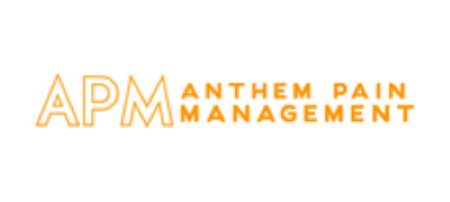 Privacy PracticesThis notice describes how medical information about you may be used and disclosed and how you can get access to this information.  Please review it carefully.Your Rights: Get a copy of your medical record (paper or electronic)Correct any errors within your medical recordRequest confidential communication or request a specific form of communication Ask us to limit information we shareGet a list of who we’ve shared your information withGet a copy of these privacy practicesChoose someone to act on your behalfFile a complaint if your privacy rights have been violated. You can file a complaint by sending letter to:U.S. Department of Health and Human Services Office for Civil Rights             200 Independence Avenue, S.W.            Washington, D.C. 20201You can also call 1-877-696-6775, or visit http://www.hhs.gov/ocr/privacy/hipaa/complaints/.There will be no retaliatory action against you for filing a complaint.Your Choices:You have choices in the way that we use and share information regarding:Disclosing to family and friends about your conditionProviding disaster reliefProviding mental health or behavioral health careMarketing our services and/or selling your informationOur Patient Information Uses and Disclosures:Information will be used in the following ways: Treat your medical conditions: May include professional consultation for improved care. Bill the patient or Insurance company for services provided to youAssist the issues pertaining to public health and safety issues (preventing disease, medication reactions, product recalls, Mandated Reporting of suspected abuse, neglect, or domestic violence)Perform research to improve patient healthcare and treatment. (Additional notifications would be requested) Follow the law: responding to subpoena for medical informationRespond to organ or tissue donation requestsWork with medical examiners or funeral directorsAddress workers’ comp, law enforcement, or other government requestsRespond to lawsuits or legal actionsOur ResponsibilitiesWe are required by law to maintain the privacy and security of your protected health information.We will let you know promptly if a breach occurs that may have compromised the privacy or security of your information.We must follow the duties and privacy practices described in this notice and all new patient are given a copy of this notice to sign upon registration and will be provided upon request. We will not use or share your information other than as described with this notice, unless written permission is given by the patient. If the patient wishes to rescind any authorizations for individuals / companies to assess their information, this must be done in writing to this office.  For more information, see http://www.hhs.gov/ocr/privacy/hipaa/understanding/consumers/noticepp.html.Changes to the Terms of This NoticeThe terms of this notice may change, and all changes will apply to all patient information within the practice. You may contact the privacy officer at 623-341-8469We will never market or sell your personal informationThis Notice of Privacy Practices applies:Anthem Pain Management, LLC Effective Date 08/01/2014You May Ask Staff For A Copy Or You Can Download A Copy Below